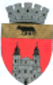 U.A.T. BLAJ - CONSILIUL LOCALPiața 1848 nr.16, cod 515400, județul.Albatel: 0258 -710110; fax: 0258-710014e-mail: primarieblaj@rcnet.ro					Proces verbalIncheiat azi 13.07.2021, in sedinta  extraordinara convocata de indata prin procedura ,, La distanta,, a Consiliului local al municipiului Blaj.
             Consiliul local al municipiului Blaj a fost convocat, in sedinta publica extraordinara convocata de indata prin procedura ,, La distanta,,  de catre Primarul municipiului Blaj, in baza Dispozitiei nr. 423 din data de 09.07.2021Avand in vedere contextul epidemiologic existent, respectiv problemele generate de infectia cu Coronavirus(Covid-19).Vazand prevederile 141/10.11.2020 in legatura cu modalitatea de convocare si desfasurare a sedintelor Consiliului local al municipiului Blaj prin procedura ,, La Distanta,, pe perioada instituirii starii de alerta si/sau starii de urgenta.Avand in vedere starea de alerta in care se gaseste Romania incepand cu data de 16.05.2020, sedinta de consiliu locala se va desfsura cu respectarea conditiilor de fizica stabilite de autoritatile de stat ale Romaniei cat si ale HCL Blaj nr.36/20.03.2020 modificata si completata prin HCL Blaj nr. 141/10.11.2020.Convocarea sedintei s-a facut telefonic, s-a prezentat ordinea de zi, data, intervalul orar al desfasurarii sedintei. 								  Proiectul de hotarare insotit de toate documentele prevazute de lege au fost transmise electronic consilierilor locali pentru a-l studia si pentru a-si exprima votul electronic.            Din totalul celor 19 membrii ai Consiliului local al municipiului Blaj,au raspuns solicitarii 19 consilieri locali . Lista consilierilor locali convocaţi se află în dosarul special al prezentei şedinţe. Lucrarile de secretariat sunt consemnate de catre d-na Denes Adela Maria – inspector de specialitate - municipiul Blaj  .             Proiectele de hotarare propuse pe ordinea de zi a sedintei publice ,,extraordinare,, convocata prin procedura La Distanta”:	1.PROIECT DE HOTARARE, privind alegerea ca presedinte de sedinta a domnului consilier Fratila Ioan Bogdan pentru sedintele Consiliului Local al municipiului Blaj convocate in perioada iulie 2021-septembrie 2021.                            Initiator: Rotar Gheorghe Valentin,primarul municipiului Blaj           2.PROIECT DE HOTARARE, privind rectificarea bugetului local al municipiului Blaj.                            Initiator: Rotar Gheorghe Valentin,primarul municipiului Blaj             Comisiile de specialitate au avizat favorabil  proiectul de hotarare.              Votul pentru proiectul nr. 1 :  Acordul consilierilor au votat 19 ,,pentru” , acesta devenind :                                    Hotararea nr.113 /2021           2.PROIECT DE HOTARARE, privind rectificarea bugetului local al municipiului Blaj.                           Initiator: Rotar Gheorghe Valentin,primarul municipiului Blaj             Comisiile de specialitate au avizat favorabil  proiectul de hotarare.              Votul pentru proiectul nr.2  :  Acordul consilierilor au votat 18 ,,pentru”, 1 vot ,, impotriva,,(dl.cons Voina Dorin) , acesta devenind :                                    Hotararea nr.114 /2021		In urma centralizarii voturilor se considera inchise lucrarile sedintei ,,  extraordinare convocata de indata prin procedura ,, La distanta,, a Consiliului local al municipiului Blaj din data de 13.07.2021. 	Drept care am încheiat prezentul proces verbal.		         Blaj , 13.07.2021                PRESEDINTE DE SEDINTA,                                                           SECRETAR   GENERAL                                                   Fratila Ioan Bogdan                                                                      Stefanescu Sergiu                                                          